     Если вы решили стать опекунами или приёмными родителями, перед вами встанет очень много вопросов, над которыми необходимо задуматься. «Новый» ребёнок, даже собственный, привносит в семью много изменений, радостных и не очень. Приёмный же ребёнок почти наверняка успел столкнуться с трудностями на раннем этапе жизни. Поэтому необходимо тщательно подготовиться к некоторым проблемам, которые, вполне вероятно, возникнут в период привыкания. Надеемся, что информация, содержащаяся в этом буклете, будет полезна для вашей подготовки к уходу за приёмным ребёнком. В буклете собраны сведения о некоторых типичных трудностях, которые мог испытать ребёнок на раннем этапе жизни, о продолжительных последствиях таких трудностей, а так же представлены советы, способные помочь ребёнку адаптироваться в вашей семье.Какая информация вам нужна?   Если вы еще находитесь на стадии выбора определённого ребёнка, то необходимо как можно больше узнать о самом ребёнке и его прошлом, чтобы понять то, с чем вам предстоит иметь дело. Чем больше информации удастся собрать, тем больше шансов у вас будет начать новую семейную жизнь с позитивного общения, и тем увереннее вы будете чувствовать себя в роли родителей. Конечно, невозможно выяснить всё о жизни ребёнка, но если вы воспользуетесь доступной информацией, то это поможет предопределить возможные проблемы и подготовиться к их решению. Обязательно поговорите с воспитателем ребёнка и социальным педагогом, а так же с директором приюта (детского дома), которые с удовольствием вам помогут. Вам необходимо спросить:о родной семье ребёнка;о близких людях (братья, сёстры, бабушки, дедушки, другие родственники и т.д.);общается ли ребёнок с кем-либо из родственников;где ребёнок жил в прошлом и кто о нём заботился;о медицинских факторах – аллергиях, прививках, стоматологических показаниях, пребывании в больнице и т.д.;есть ли у ребёнка конкретные потребности, опасения, трудности;как ребёнок ведёт себя в детском доме или приюте;есть ли у ребёнка любимые игры, книги, игрушки, иные пристрастия;есть ли у ребёнка особенные способности, навыки, таланты, интересы, увлечения;каковы достижения ребёнка в настоящем;какая у ребёнка любимая (нелюбимая) еда;есть ли у ребёнка проблемы со сном, необходимостью ложиться спать или подъёмом;как ребёнку нравится чтобы его утешали;что ребёнок делает, если он расстроен, сердит или испуган;какими навыками самообслуживания ребёнок обладает (умывание, одевание и т.д.).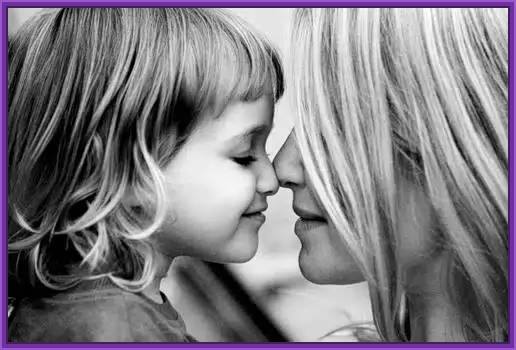 Что вы можете сделать, чтобы помочь?Самое важное – это признать, что ребёнок жил и до встречи с вами. Дети, живущие со своими родителями, имеют возможность узнать о своём прошлом от них; у детей, разлученных с семьями, такой возможности может и не быть. Не имея достаточной информации о себе, дети могут испытывать трудности в эмоциональном и социальном развитии. Если взрослые не хотят или не могут обсуждать с ребёнком его прошлое, то у ребёнка вполне оправданно складывается мнение, что прошлое было плохим. Дети часто винят себя за то, что с ними произошло. Они винят себя за действия взрослых, подвергших их насилию, неполучение заботы, думают, что сами навлекли на себя это.Поэтому лучше не высказывать критичных суждений по поводу родной семьи ребёнка. Дети, склонные обвинять себя, могут поверить вам и решить, что если их родители были «плохими», то и они сами унаследовали это «плохое». Таким детям необходимо знать объективную причину их разлуки с родной семьёй и понимать, что они  в этом не виноваты.Ваш ребёнок может захотеть поговорить с вами о своём прошлом, причем как о хорошем, так и о плохом. Разговаривая, ребёнок начинает понимать, что случилось, примиряется со своим прошлым и получает возможность наслаждаться своей новой жизнью. Возможность поговорить и быть выслушанным повышает самооценку ребёнка. Хотя опекуны (усыновители) часто чувствуют себя неудобно (расстраиваются), когда дети говорят о своём прошлом, или даже пугаются  чувств ребёнка к его родной семье, процесс общения на эту тему помогает упрочить взаимоотношения между ребёнком и приёмными родителями (опекунами).Возможно, что со временем, когда ваши отношения станут достаточно близки, ребёнок расскажет вам о насилии, которое он испытывал. Ваша реакция на сказанное либо поддержит ребёнка, либо заставит его замкнуться в себе.Важно чтобы вы:Восприняли сказанное серьёзно;Отреагировали спокойно, не выказывая недовольства или отвращения, так как это может напугать ребёнка и усилить его чувство вины. Ваш ребёнок может никогда больше не заговорить о насилии, чтобы защитить вас от негативных эмоций;Не ругали ребёнка за использование нецензурных слов, потому что для него это может быть единственным способом описать случившееся;Убедили ребёнка в том, что вы верите ему и что он не должен винить себя за происшедшее. Похвалите его за рассказ о случившемся.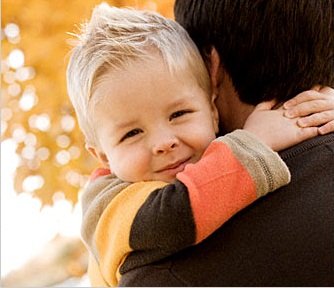 ГКУ «Детский дом (смешанный)№13»  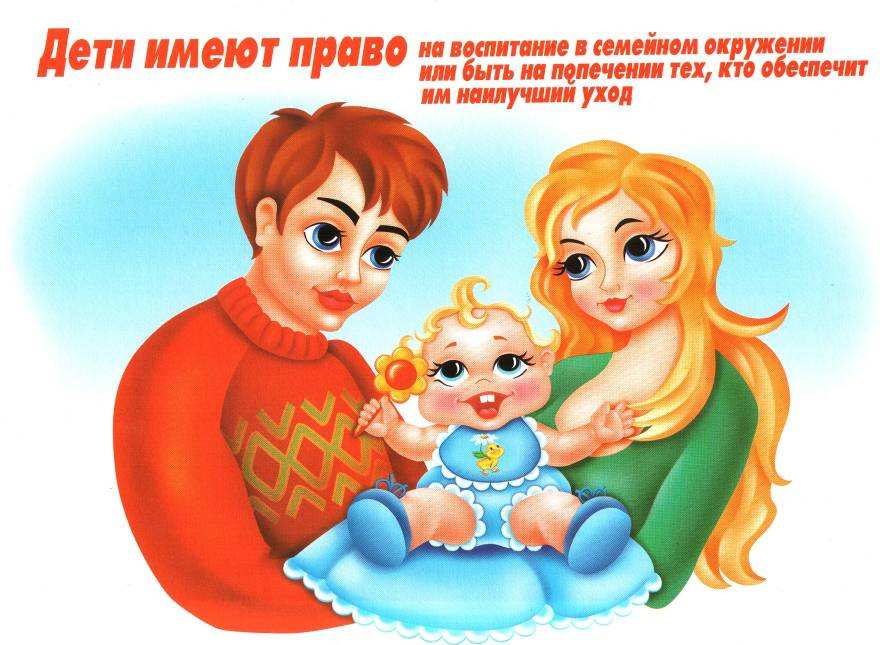 Если вы решили взять в семью ребёнка